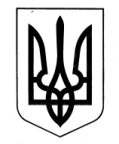 УКРАЇНАЗОЛОЧІВСЬКА СЕЛИЩНА РАДАВІДДІЛ ОСВІТИ, МОЛОДІ ТА СПОРТУНАКАЗ05.10.2021				         Золочів				           № 177Про тимчасове призупинення освітнього процесу різновікової групи № 2 дошкільного підрозділуРяснянської філії комунального закладу «Золочівський ліцей № 3» Золочівської селищної ради           На виконання Законів України «Про захист населення від інфекційних хвороб», «Про забезпечення санітарного та епідемічного благополуччя населення», статті 113 КЗпП України, постанов Кабінету Міністрів України від 20.05.2020 року № 392 «Про встановлення карантину з метою запобігання поширенню на території України гострої респіраторної хвороби COVID-19, спричиненої коронавірусом SARS-CoV-2, та етапів позбавлення протиепідемічних заходів», Кабінету Міністрів України від 11.03.2020 року № 211 «Про запобігання поширенню на території України  гострої респіраторної хвороби COVID-19 спричиненої коронавірусом SARS-CoV-2» (зі змінами), Міністерства охорони здоров’я України  від 25.08.2021 року № 8 «Про затвердження протиепідемічних заходів у закладах дошкільної освіти на період карантину у зв’язку з поширенням коронавірусної хвороби (COVID-19)», наказу Міністерства охорони здоров’я України від 17.09.2020 року № 2122 «Про внесення змін до Стандартів медичної допомоги «Коронавірусна хвороба (COVID-19)» (зі змінами від 08.09.2021 року № 1907), керуючись розділом 3 п. 3.3. п.п. 3.3.3.10. Колективного договору між відділом освіти, молоді та спорту Золочівської селищної ради та Золочівською селищною організацією профспілки працівників освіти і науки України на 2019 – 2020 роки, зареєстровано управлінням соціального захисту населення Золочівської районної державної адміністрації від 08.02.2019 року № 37/1-280, врахувавши протокол № 16 позачергового засідання місцевої комісії з питань техногенно-екологічної безпеки та надзвичайних ситуацій Золочівської селищної територіальної громади від 05.10.2021 року,  з метою своєчасного запобігання поширенню гострої респіраторної хвороби (COVID-19) у різновіковій групі № 2 дошкільного підрозділу Ряснянської філії комунального закладу «Золочівський ліцей № 3» Золочівської селищної радиНАКАЗУЮ:1. Тимчасово призупинити освітній процес у різновіковій групі № 2 дошкільного підрозділу Ряснянської філії комунального закладу «Золочівський ліцей № 3» Золочівської селищної ради.З 06.10.2021 по 19.10.20212. Керівнику закладу (Світличній В.М.):2.1. Провести інформаційно-роз’яснювальну роботу щодо епідеміологічної ситуації серед батьків та працівників дошкільного підрозділу, дотримання вимог санітарно-протиепідемічного режиму, профілактики захворювань спричинених коронавірусом (COVID-19), забезпечення виконання  санітарно-профілактичних заходів відповідно до чинного законодавства.  06.10.20212.2. Зупинити проведення особистих прийомів громадян у дошкільному підрозділі. На період дії обмежувальних заходів2.3. Скасувати або максимально перевести в режим телефонних або відеоконференцій усі наради, заходи та засідання колегіальних і дорадчих органів із залученням працівників дошкільного підрозділу.На період дії обмежувальних заходів2.4. Здійснювати суворий контроль щодо проведення профілактичних та дезінфекційних заходів з метою запобігання поширенню коронавірусу (СOVID-19) в усіх приміщеннях дошкільного підрозділу. Упродовж 2021/2022 навчального року2.5. Скласти список контактних осіб та передати до комунального некомерційного підприємства «Центр первинної медичної допомоги Золочівської селищної ради» для встановлення за ними медичного спостереження.06.10.20212.6. Затвердити індивідуальні плани роботи працівників дошкільного підрозділу на період тимчасового припинення освітнього процесу.06.10.20212.7.  Посилити контроль за відпрацюванням робочого часу працівників дошкільного підрозділу на період тимчасового припинення освітнього процесу.З 06.10 по19.10.20212.8. Забезпечити оплату періоду простою працівників дошкільного підрозділу, включаючи непедагогічних, не з їх вини відповідно до чинного законодавства.З 06.10 по19.10.20213. Консультанту з навчальних дисциплін комунальної установи «Центр професійного розвитку педагогічних працівників» Золочівської селищної ради ( Зашаловській О.М.) оприлюднити даний наказ на офіційному веб-сайті відділу освіти, молоді та спорту Золочівської селищної ради.4. Контроль за виконанням наказу залишаю за собою.Начальник відділу освіти,молоді та спорту	                                                                  В.О. НАГОВІЦИНАОксана Зашаловська, 5-05-31З наказом № 177 від 05.10.2021 ознайомлена:	О.М. Зашаловська	В.М. Світлична                       